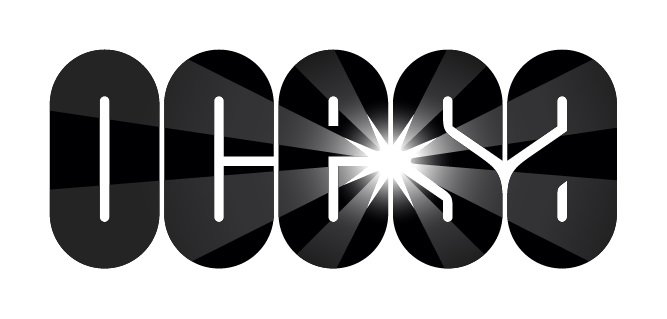 InvitaciónConferencia de PrensaEnjambreLe invitamos cordialmente a la conferencia de prensa con la banda Enjambre, quienes hablarán con los representantes de los medios de comunicación sobre su nuevo disco y su show renovado que presentarán el 30 de noviembre en el Palacio de los Deportes.La cita será el jueves 17 de octubre, a las 10:30 horas, en Pasagüero, ubicado en la calle Motolinia No. 33. Col. Centro Histórico.
Para nosotros es muy importante contar con la presencia de su medio. Los esperamos.
AtentamenteSubdirección de PrensaOCESA